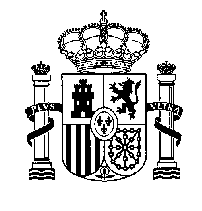 MODELO VIIIACTUALIZACIÓN ANUAL DE LOS DATOS DE LAS EAP RECONOCIDASDATOS DEL REPRESENTANTE LEGAL ENTIDAD A LA QUE REPRESENTA EL SOLICITANTEDOMICILIO A EFECTOS DE NOTIFICACIÓNDOCUMENTACIÓN APORTADA, CORRESPONDIENTE A LA ANUALIDAD 20__. Certificación de la relación de entidades que integran la EAP, nº de socios que las componen e indicación del territorio de la comunidad autónoma donde desarrollan su actividad al cierre del ejercicio económico al que corresponde esta actualización anual. (Modelo III) Certificación de la relación de entidades que integran cada una de las cooperativas de 2º grado, nº de socios que las componen e indicación del territorio de la comunidad autónoma donde desarrollan su actividad al cierre del ejercicio económico al que corresponde esta actualización anual. (Modelo III bis) Certificación de la relación detallada de los socios productores que formen parte de la EAP y de sus entidades de base al cierre del ejercicio económico al que corresponde esta actualización anual. (Modelo IV) Certificación relativa al cumplimiento de la supra autonomía en cuanto al número de socios yvolumen de facturación de la EAP para su actualización anual. (Modelo V) Memoria económica y social anual, correspondiente a la anualidad a que se refiere esta actualización. Cuentas anuales auditadas e informe de auditoría correspondiente a la anualidad a que se refiere esta actualización. Documento descriptivo del sistema de control del cumplimiento de las obligaciones relativo al compromiso de entrega del volumen establecido estatutariamente para su comercialización conjunta, y el abastecimiento de productos para las entidades de suministros y servicios, de acuerdo con lo establecido en el artículo 3.2.e) del Real Decreto 550/2014, de 27 de junio. Informe de los resultados del sistema de control previsto en el artículo 3.2.e), que deberá contemplar detalladamente las acciones correctoras desarrolladas, de acuerdo a los establecido en el artículo 6.1.d) del Real Decreto 550/2014, de 27 de junio.En________________________________, a ___de _____________de 20__.(Firma)NOTA: Cualquier modificación que pueda motivar la pérdida del reconocimiento como EAP debe comunicarse en el plazo de 1 MES desde que ésta se produjera, indicando la nueva situación, debidamente acompañada de la documentación acreditativa, de acuerdo a lo establecido en el artículo 8.2 del Real Decreto 550/2014, de 27 de junio.Protección de datos personalesEl Ministerio de Agricultura, Pesca y Alimentación mantiene un compromiso de cumplimiento de la legislación vigente en materia de tratamiento de datos personales y seguridad de la información con el objeto de garantizar que la recogida y tratamiento de los datos facilitados se realiza conforme al Reglamento (UE) 2016/679 General de Protección de Datos (RGPD) y de la normativa nacional vigente en la materia. Por este motivo, le ofrecemos a continuación información sobre la política de protección de datos aplicada al tratamiento de los datos de carácter personal derivado del procedimiento de reconocimiento de las entidades asociativas prioritarias:1.	Responsable del tratamiento: Ministerio de Agricultura, Pesca y Alimentación Dirección General de Alimentación-Subdirección General de Competitividad de la Cadena Alimentaria.Pº Infanta Isabel, 1. 28071 MadridTeléfono: 91 3475346Correo: sgcca@mapa.esDelegado de Protección de datos: bzn-DPD@mapa.es,2.	Finalidad del tratamiento: Los datos personales incorporados serán utilizados exclusivamente para la tramitación del procedimiento de reconocimiento como entidad asociativa prioritaria y se conservarán mientras la legislación aplicable obligue a su conservación (Ley 16/1985, de 25 de junio, del Patrimonio Histórico Español).3.	Legitimación del tratamiento: el tratamiento es necesario para el cumplimiento de una misión realizada en interés público o en el ejercicio de poderes públicos conferidos al responsable del tratamiento de la Ley 13/2013, de 2 de agosto, de fomento de la integración de cooperativas y de otras entidades asociativas de carácter agroalimentario.4.	 Destinatarios de los datos: no están previstas cesiones de datos ni transferencias internacionales de datos.5.	Derechos sobre el tratamiento de datos: conforme a lo previsto en el RGPD y en la Ley Orgánica 3/2018, de 5 de diciembre, podrá solicitar al Ministerio de Agricultura, Pesca y Alimentación, a través de su sede electrónica (https://sede.mapa.gob.es/portal/site/se), el acceso, rectificación y supresión de sus datos personales, la limitación y oposición al tratamiento de sus datos y a no ser objeto de decisiones automatizadas. Asimismo, si considera vulnerados sus derechos, podrá presentar una reclamación de tutela ante la Agencia Española de Protección de Datos: Sede Electrónica - Agencia Española de Protección de Datos (sedeagpd.gob.es)MINISTERIO DE AGRICULTURA, PESCAY ALIMENTACIÓNSECRETARÍA GENERAL DE RECURSOS AGRARIOS Y SEGURIDAD ALIMENTARIADIRECCIÓN GENERAL DE ALIMENTACIÓNPrimer apellidoSegundo apellidoNombreNIFTeléfono de contacto y correo electrónicoCargo que desempeña en la entidad que representaNombre o razón socialNIFDomicilio: Calle/Plaza númeroLocalidadProvinciaCódigo postalTeléfonoCorreo electrónicoCorreo electrónicoPágina WebPágina WebPágina WebActividad principalActividad principalActividad principalNaturaleza jurídica de la entidad asociativaNaturaleza jurídica de la entidad asociativaNaturaleza jurídica de la entidad asociativaDomicilio: Calle/Plaza númeroLocalidadProvinciaCódigo postalTeléfono Correo electrónico